平成２８年１１月２９日平成２８年度　第３学年２学期期末テスト　技術・家庭科（技術分野）１．計測と制御について、次の問いに答えなさい。　(1) 計測・制御システムについて、次の①～⑦にあてはまることばを答えなさい。　　　計測とは、（①）を使って、数や（②）、長さなどをはかること　　　制御とは、機械などを（③）に動くようにすること　(2) (1)の⑤にはどのようなはたらきがあるか、アナログ、ディジタルの言葉を使って答えなさい。２．次の名称を答えなさい。　(1)　　　　　　　　　　　(2)　　　　　　　　　　　　(3)　　　　　　　　　(4)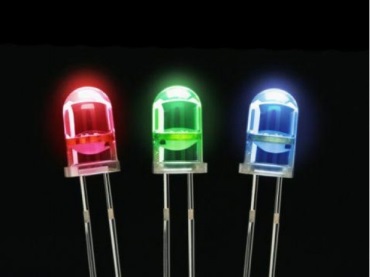 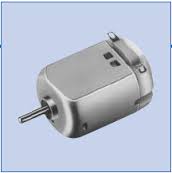 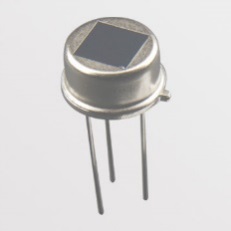 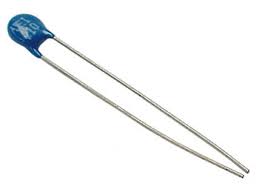 赤外線を電気信号に変える　　温度変化を電気信号に変える３．次の①～⑧にあてはまることばを下のア～コより選び、記号で答えなさい。コンピュータは（①）から入ってくるさまざまな情報を瞬時に（②）し、処理し、仕事をする部分に命令を出す。そのために、コンピュータに仕事の内容や手順をあらかじめ（③）させておく必要がある。そのくわしい手順などを書いたものが（④）である。コンピュータを使った（⑤）のすぐれている点は、判断する仕事の（⑥）や手順を（④）によってさまざまな状況に対応させることができることである。また、（①）などから次々に入ってくるさまざまな（⑦）を総合的に（⑧）して仕事をさせることができる。４．次の図は，仕事の流れのパターン例である。①～③にパターンの名称を書き入れなさい。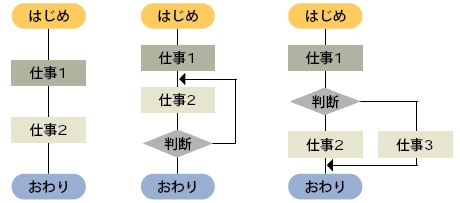 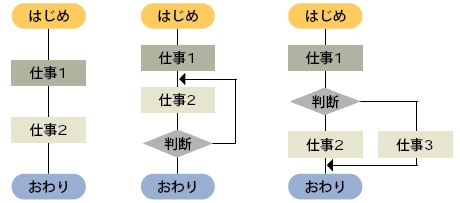 （　　　①　　　）　（ 　　②　　　）　（　　　③　　　）５．上記のパターン②の具体例を、例にならって1つ書きなさい。　例　（コーヒーを入れる）　６． 洗濯機の流れ図①～⑧にあてはまることばを下のア～ケより選び、記号で答えなさい。はたらき：洗濯機のふたが閉まっていれば水を入れ、閉まっていなければブザーが５回鳴る。ヒント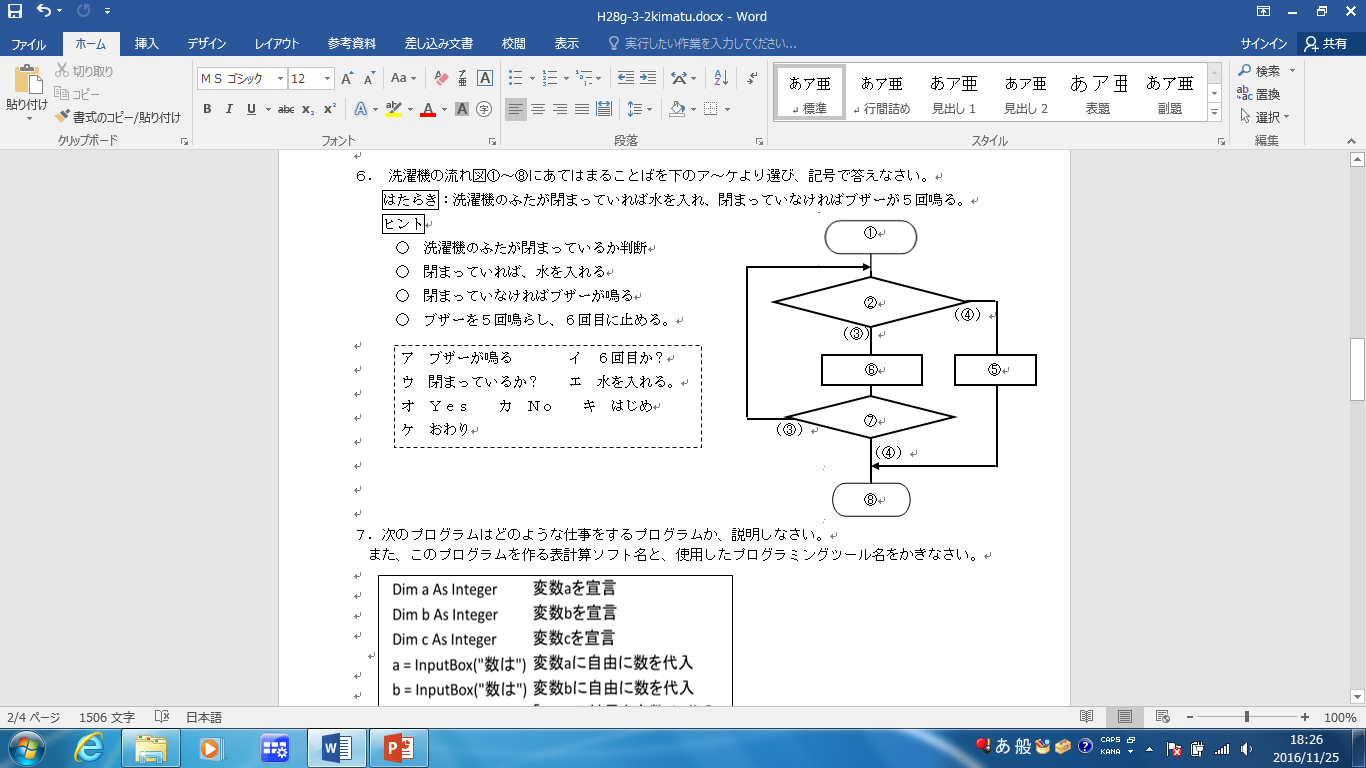 　　　○　洗濯機のふたが閉まっているか判断　　　○　閉まっていれば、水を入れる　　○　閉まっていなければブザーが鳴る　　　○　ブザーを５回鳴らし、６回目に止める。７．次のプログラムはどのような仕事をするプログラムか、説明しなさい。　また、このプログラムを作る表計算ソフト名と、使用したプログラミングツール名をかきなさい。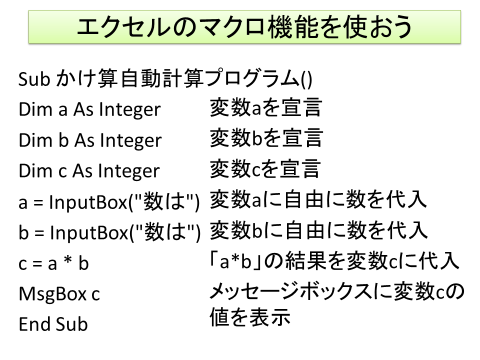 ８．最近、あなたが気になるテクノロジー(技術)のニュースや話題をあげ、それについて今後どのようなことが期待されるか、あなたの意見をかいてください。なければ、次のキーワード一つを選択し、今後どのようなことが期待されるか、あなたの意見をかいてください。キーワード「作業用ロボット」「バーチャルリアリティー」「人工知能」平成２８年度第３学年２学期期末テスト技術・家庭科（技術分野）≪解　答≫平成２８年度第３学年２学期期末テスト技術・家庭科（技術分野）≪解　答≫ア　判断・処理　　　イ　プログラム　　ウ　電気信号　　　エ　記憶　　オ　センサカ　内容　　　　　　キ　命令　　　　　ク　計測・制御　　ケ　判断　　コ　処理１(1)①　　①　　②　　　②　　　②　　　②　　　③　③　③　③　③　④　　④　　④　　１(1)⑤　　　⑤　　　⑤　　　⑤　　　⑥　　　⑥　　　⑥　　　⑥　　　⑦　　⑦　　⑦　　⑦　　⑦　　⑦　　１(2)(2)はたらきはたらきはたらきはたらきはたらきはたらきはたらきはたらきはたらきはたらきはたらきはたらき２(1)(1)(1)(2)(2)(2)(2)(2)(3)(3)(3)(3)(3)(4)(4)３①　　　　①　　　　①　　　　②　　　　②　　　　②　　　　②　　　　③　　　　③　　　　③　　　　③　　　　③　　　　④　 　　④　 　　④　 　　３⑤　　　　⑤　　　　⑤　　　　⑥　　　　⑥　　　　⑥　　　　⑥　　　　⑦　　　　⑦　　　　⑦　　　　⑦　　　　⑦　　　　⑧　　　⑧　　　⑧　　　４①　　　　①　　　　①　　　　①　　　　②　　　　②　　　　②　　　　②　　　　②　　　　③　　　　　③　　　　　③　　　　　③　　　　　③　　　　　③　　　　　５６①　　　　①　　　　①　　　　①　　　　①　　　　５６５６⑤⑤⑤⑤⑤⑥　⑥　⑥　⑥　５６⑦⑦⑦⑦⑦⑧⑧⑧⑧７プログラムの説明プログラムの説明プログラムの説明プログラムの説明プログラムの説明プログラムの説明表計算ソフト名表計算ソフト名表計算ソフト名表計算ソフト名プログラムツール名プログラムツール名プログラムツール名プログラムツール名プログラムツール名８キーワード「　　　　　　　　　　」キーワード「　　　　　　　　　　」キーワード「　　　　　　　　　　」キーワード「　　　　　　　　　　」キーワード「　　　　　　　　　　」キーワード「　　　　　　　　　　」キーワード「　　　　　　　　　　」キーワード「　　　　　　　　　　」キーワード「　　　　　　　　　　」キーワード「　　　　　　　　　　」キーワード「　　　　　　　　　　」キーワード「　　　　　　　　　　」キーワード「　　　　　　　　　　」キーワード「　　　　　　　　　　」キーワード「　　　　　　　　　　」３年組番氏名／５０１(1)①　　機器①　　機器②　　　量②　　　量②　　　量②　　　量③　目的どおり③　目的どおり③　目的どおり③　目的どおり③　目的どおり④　　センサ④　　センサ④　　センサ１(1)⑤　　インタフェース⑤　　インタフェース⑤　　インタフェース⑤　　インタフェース⑥　コンピュータ⑥　コンピュータ⑥　コンピュータ⑥　コンピュータ⑦　アクチュエータ⑦　アクチュエータ⑦　アクチュエータ⑦　アクチュエータ⑦　アクチュエータ⑦　アクチュエータ１(2)(2)はたらき　アナログ信号をデジタル信号に変換したり、その逆を行ったりする。はたらき　アナログ信号をデジタル信号に変換したり、その逆を行ったりする。はたらき　アナログ信号をデジタル信号に変換したり、その逆を行ったりする。はたらき　アナログ信号をデジタル信号に変換したり、その逆を行ったりする。はたらき　アナログ信号をデジタル信号に変換したり、その逆を行ったりする。はたらき　アナログ信号をデジタル信号に変換したり、その逆を行ったりする。はたらき　アナログ信号をデジタル信号に変換したり、その逆を行ったりする。はたらき　アナログ信号をデジタル信号に変換したり、その逆を行ったりする。はたらき　アナログ信号をデジタル信号に変換したり、その逆を行ったりする。はたらき　アナログ信号をデジタル信号に変換したり、その逆を行ったりする。はたらき　アナログ信号をデジタル信号に変換したり、その逆を行ったりする。はたらき　アナログ信号をデジタル信号に変換したり、その逆を行ったりする。２(1)　赤外線センサ(1)　赤外線センサ(1)　赤外線センサ(2)　温度センササーミスタ(2)　温度センササーミスタ(2)　温度センササーミスタ(2)　温度センササーミスタ(2)　温度センササーミスタ(3)　モーター(3)　モーター(3)　モーター(3)　モーター(3)　モーター(4)　発光ダイオード(4)　発光ダイオード３①　　　　オ①　　　　オ①　　　　オ②　　　　ケ②　　　　ケ②　　　　ケ②　　　　ケ③　　　　エ③　　　　エ③　　　　エ③　　　　エ③　　　　エ④　 　　イ④　 　　イ④　 　　イ３⑤　　　　ク⑤　　　　ク⑤　　　　ク⑥　　　　カ⑥　　　　カ⑥　　　　カ⑥　　　　カ⑦　　　　ウ⑦　　　　ウ⑦　　　　ウ⑦　　　　ウ⑦　　　　ウ⑧　　　ア⑧　　　ア⑧　　　ア４①　　　順次処理型①　　　順次処理型①　　　順次処理型①　　　順次処理型②　　　　条件繰り返し型②　　　　条件繰り返し型②　　　　条件繰り返し型②　　　　条件繰り返し型②　　　　条件繰り返し型③　　　　条件分岐型③　　　　条件分岐型③　　　　条件分岐型③　　　　条件分岐型③　　　　条件分岐型③　　　　条件分岐型５省略フローチャートの中に条件繰り返しが入っていればOK省略フローチャートの中に条件繰り返しが入っていればOK省略フローチャートの中に条件繰り返しが入っていればOK省略フローチャートの中に条件繰り返しが入っていればOK省略フローチャートの中に条件繰り返しが入っていればOK６①　　　　キ①　　　　キ①　　　　キ①　　　　キ①　　　　キ　　　ウ　　　ウ　　　ウ　　　ウ５省略フローチャートの中に条件繰り返しが入っていればOK省略フローチャートの中に条件繰り返しが入っていればOK省略フローチャートの中に条件繰り返しが入っていればOK省略フローチャートの中に条件繰り返しが入っていればOK省略フローチャートの中に条件繰り返しが入っていればOK６　　　　カ　　　　カ　　　　カ　　　　カ　　　　カ　　　オ　　　オ　　　オ　　　オ５省略フローチャートの中に条件繰り返しが入っていればOK省略フローチャートの中に条件繰り返しが入っていればOK省略フローチャートの中に条件繰り返しが入っていればOK省略フローチャートの中に条件繰り返しが入っていればOK省略フローチャートの中に条件繰り返しが入っていればOK６⑤　　　　エ⑤　　　　エ⑤　　　　エ⑤　　　　エ⑤　　　　エ⑥　　　ア⑥　　　ア⑥　　　ア⑥　　　ア５省略フローチャートの中に条件繰り返しが入っていればOK省略フローチャートの中に条件繰り返しが入っていればOK省略フローチャートの中に条件繰り返しが入っていればOK省略フローチャートの中に条件繰り返しが入っていればOK省略フローチャートの中に条件繰り返しが入っていればOK６⑦　　　　イ⑦　　　　イ⑦　　　　イ⑦　　　　イ⑦　　　　イ⑧　　　ケ⑧　　　ケ⑧　　　ケ⑧　　　ケ７プログラムの説明ａに入力した数とｂに入力した数をかけて、その結果をｃに表示する。プログラムの説明ａに入力した数とｂに入力した数をかけて、その結果をｃに表示する。プログラムの説明ａに入力した数とｂに入力した数をかけて、その結果をｃに表示する。プログラムの説明ａに入力した数とｂに入力した数をかけて、その結果をｃに表示する。プログラムの説明ａに入力した数とｂに入力した数をかけて、その結果をｃに表示する。プログラムの説明ａに入力した数とｂに入力した数をかけて、その結果をｃに表示する。表計算ソフト名エクセル表計算ソフト名エクセル表計算ソフト名エクセル表計算ソフト名エクセルプログラムツール名マクロプログラムツール名マクロプログラムツール名マクロプログラムツール名マクロプログラムツール名マクロ８キーワード「　　　　　　　　　　」省略キーワード「　　　　　　　　　　」省略キーワード「　　　　　　　　　　」省略キーワード「　　　　　　　　　　」省略キーワード「　　　　　　　　　　」省略キーワード「　　　　　　　　　　」省略キーワード「　　　　　　　　　　」省略キーワード「　　　　　　　　　　」省略キーワード「　　　　　　　　　　」省略キーワード「　　　　　　　　　　」省略キーワード「　　　　　　　　　　」省略キーワード「　　　　　　　　　　」省略キーワード「　　　　　　　　　　」省略キーワード「　　　　　　　　　　」省略キーワード「　　　　　　　　　　」省略３年組番氏名／５０